MAGNETIC STATEMENTS - THE LITERARY WORK OF RALPH ELLISON“America is woven of many strands.  I would recognize them and let it so remain.  Our fate is to become one, and yet many.” “When I discover who I am, I will be free.”“Life is to be lived, not controlled; and humanity is won by continuing to play in face of certain defeat.” “A people must define itself, and minorities have the responsibility of having their ideas and images recognized as part of the composite image which is that of the still forming American people.” “There are few things in the world as dangerous as sleepwalkers.”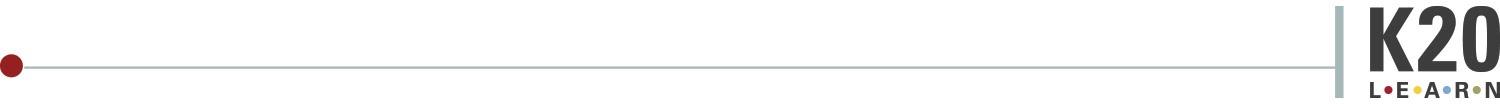 